Zaproszenie na webinaria Komisji Praw Człowieka KRRP i PTPAKomisja Praw Człowieka Krajowej Rady Radców Prawnych i Polskie Towarzystwo Prawa Antydyskryminacyjnego serdecznie zapraszają na cykl bezpłatnych webinariów pt. „Środowisko prawnicze na straży praw człowieka”, które poprowadzą ekspertki i ekspert w prezentowanych tematach, a będą to kolejno:27.05.2020 o godz. 17.00 – apl. adw. Kamila Ferenc, prawniczka Federacji na rzecz Kobiet 
i Planowania Rodziny, współzałożycielka Fundacji Przeciw Kulturze Gwałtu w rozmowie z r.pr. Karolina Kędziorą z PTPA nt. ABORCJA, EDUKACJA SEKSUALNA I INNE PRAWA REPRODUKCYJNE W PRAKTYCE ZAWODÓW PRAWNICZYCH. Patronat: 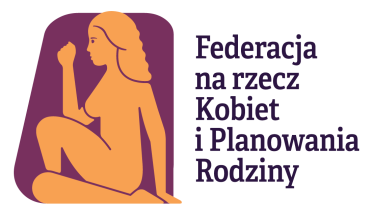 17.06.2020 o godz. 17.00 – dr Adam Ploszka, członek Komisji Ekspertów ds. Bezdomności działającej przy RPO, autor książki "Publicznoprawny status jednostki skrajnie ubogiej" 
w rozmowie z adw. Anną Mazurczak z PTPA nt. DYSKRYMINACJA ZE WZGLĘDU NA STATUS SPOŁECZNO-EKONOMICZNY24.06.2020 o godz. 17.00 – adw. Irmina Kotiuk, LL.M., prawniczka międzynarodowej organizacji pozarządowej ClientEarth w Brukseli, wcześniej prawniczka Kancelarii Europejskiego Trybunału Praw Człowieka w Strasburgu w rozmowie z r.pr. Karoliną Kędziorą 
z PTPA nt. PRAWO CZŁOWIEKA DO ZDROWEGO ŚRODOWISKA – OD TEORII DO PRAKTYKI. Patronat: 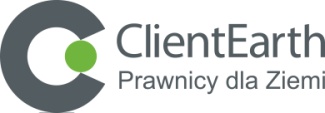 Webinaria są przygotowane przede wszystkim z myślą o osobach w trakcie aplikacji i wykonujących zawody prawnicze, ale do udziału zapraszamy również wszystkie inne osoby, które interesują prezentowane tematy. Będziemy mówić o prawie w sposób zrozumiały i praktyczny, posługując się przykładami i starając się odpowiedzieć na pytania, które będziecie mogli Państwo zadawać w trakcie spotkań.Za udział w każdym z webinariów osoby wykonujące zawód radcy prawnego mogą uzyskać 
4 punkty szkoleniowe.Zapraszamy do zapoznania się z biografiami prelegentek i prelegentów, które dostępne są 
w załączeniu informacji na stronie internetowej KIRP tutaj. Link do informacji na stronie PTPA: http://www.ptpa.org.pl/pro-bono-dla-rownosci/srodowisko-prawnicze-na-strazy-praw-czlowieka/  Pełen link do formularza rejestracyjnego: https://docs.google.com/forms/d/e/1FAIpQLSeaEt9Dino3bNko622oroJDe_l85sKhXAbFhv5ixt0oGA3O8w/viewform Organizatorzy: 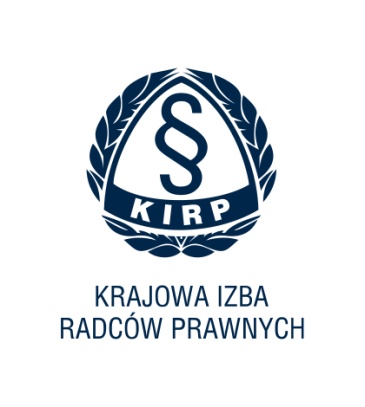 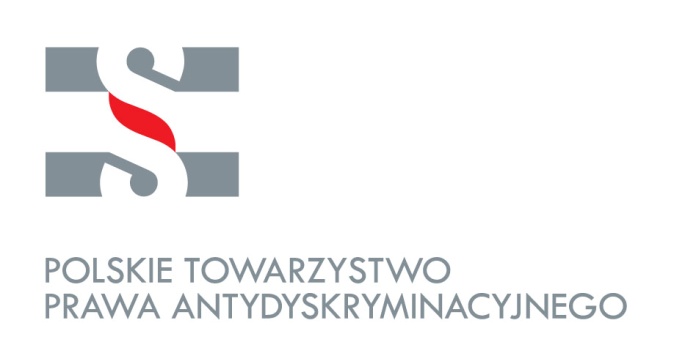 